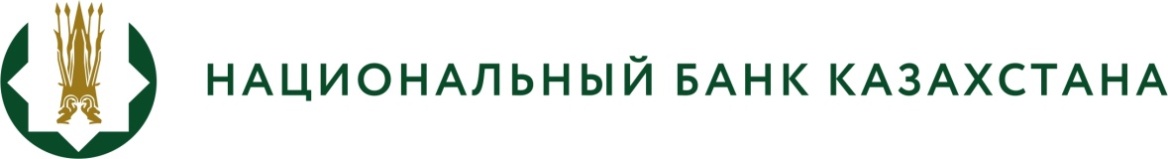 БАСПАСӨЗ РЕЛИЗІ 2019 жылғы «22» қараша		         Алматы қ.«Қазақстан Республикасының кейбір нормативтік құқықтық актілеріне есептілікті ұсыну мәселелері бойынша өзгерістер енгізу туралы» Қазақстан Республикасы Ұлттық Банкі Басқармасы қаулысын әзірлеу туралыҚазақстан Ұлттық Банкі «Қазақстан Республикасының кейбір нормативтік құқықтық актілеріне есептілікті ұсыну мәселелері бойынша өзгерістер енгізу туралы» Қазақстан Республикасы Ұлттық Банкі Басқармасының қаулысын (бұдан әрі – Қаулы жобасы) әзірледі.Қаулы жобасы «Қазақстан Республикасының Ұлттық Банкі туралы» 1995 жылғы 
30 наурыздағы, «Қазақстан Республикасындағы банктер және банк қызметі туралы» 1995 жылғы 31 тамыздағы, «Сақтандыру қызметі туралы» 2000 жылғы 18 желтоқсандағы, «Бағалы қағаздар рыногы туралы» 2003 жылғы 2 шілдедегі, «Мемлекеттік статистика туралы» 2010 жылғы 19 наурыздағы, «Қазақстан Республикасында зейнетақымен қамсыздандыру туралы» 2013 жылғы 21 маусымдағы Қазақстан Республикасының заңдарына сәйкес әзірленді.Қаулы жобасымен Қазақстан Республикасының Ұлттық Банкі мен Қаржы нарығын және қаржы ұйымдарын реттеу, бақылау мен қадағалау жөніндегі уәкілетті орган арасындағы өкілеттіктерді бөлуге байланысты, сондай-ақ құқық нормаларының кемшіліктерін жою мақсатында Ұлттық Банктің қолданыстағы нормативтік құқықтық актілеріне өзгерістер енгізіледі.Осы қаулы 2020 жылғы 1 қаңтардан бастап қолданысқа енгізіліп ресми жарияланады. Қаулы жобасы жария талқылау үшін қазақ және орыс тілдерінде 2019 жылғы 
22 қарашасында ашық нормативтік құқықтық актілердің интернет-порталындағы «Экономика/Экономикалық қызмет» бөлімінде орналастырылды: https://legalacts.egov.kz/npa/view?id=2610956.Барынша толық ақпаратты мынадай телефон арқылы алуға болады:+7 (727) 270 47 33e-mail: press@nationalbank.kz  www.nationalbank.kz